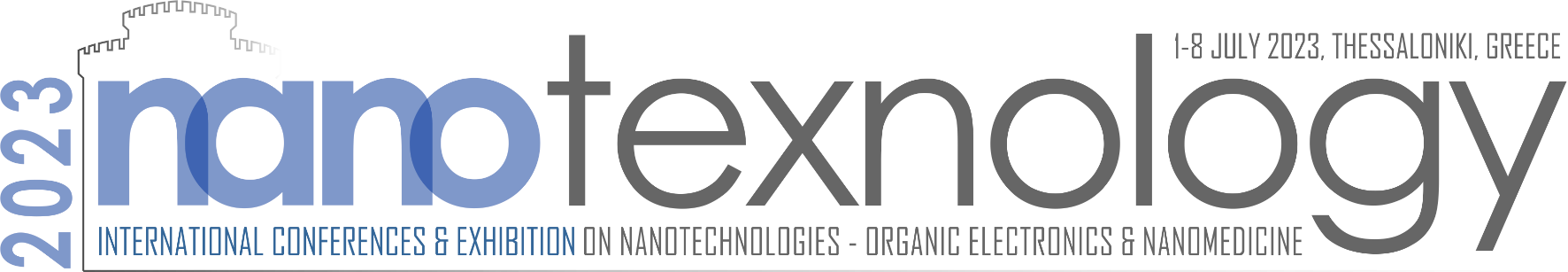 EXHIBITION & SPONSORSHIP APPLICATION FORMPlease read and sign the following form:I, the undersigned representative of the aforementioned company, whose full details appear on the first page of this Exhibition & Sponsorship Application Form, agree to pay 50% of the total amount within five (5) days after submission of the Sponsorship/Exhibition Application Form to the bank account below:BANK ACCOUNT INFORMATION:ACCOUNT HOLDER NAME: EIDIKOS LOGARIASMOS KONDILION EREVNAS A.P.TH.ACCOUNT HOLDER ADDRESS: KE.D.E.A. – TRITIS SEPTEMVRIOU UNIVERSITY CAMPUSGR 54636 THESSALONIKI GREECEV.A.T.: EL 090049627BANK NAME: PIRAEUS BANK S.A.BANK ADDRESS: AGGELAKI, THESSALONIKI BRANCH, 18 AGGELAKI STR., GR 54 621, THESSALONIKI, GREECEBANK ACCOUNT NUMBER: 5202-070644-291CURRENCY CODE: EUROINTERNATIONAL BANK ACCOUNT (IBAN): GR60 0172 2020 0052 0207 0644 291CODE BIC (SWIFT address) (obligatory): PIRBGRAΑNAME OF THE COVERING BANK (Euro): DEUTSCHE BANK A.G.Please make sure you state your name when transferring your payment. Note that all banking costs are born by the participant.IMPORTANT: You MUST put "YOUR COMPANY’S NAME" and the "EXHIBITOR FEE" in the field "Information" or "Comments" of your bank transfer to validate your Exhibition / Sponsorship! At the NANOTEXNOLOGY 2023 EXPO Registration Desk you will receive all your relevant materials.PAYMENTSAll payments have to be made in Euro (€).In addition, I hereby agree to make the payment of the outstanding amount (remaining 50%) of the total exhibition/sponsorship cost by June 28th 2023. Invoicing will follow duly.CANCELLATION POLICY: There is a cancellation fee of 50% of the total payable amount until June 15th, 2023. After June 15th, there will be no refunds.  I declare that I have read and agree to all of the Terms and Conditions outlined in this documentPlease fill in all your information, sign and stamp the Exhibition & Sponsorship Order. Send the Application Form by email to the expo@nanotexnology.com In case you need further assistance, please contact:Antonios TheodosiouNANOTEXNOLOGY EXPO ManagerLab for Thin Films – Nanobiomaterials, Nanosystems & Nanometrology (LTFN)Physics Department, Aristotle University of Thessaloniki, Thessaloniki, 54124, GreecePhone: +30 2310 998091expo@nanotexnology.comORGANIZATION DETAILSORGANIZATION DETAILSORGANIZATION DETAILSORGANIZATION DETAILSORGANIZATION DETAILSORGANIZATION DETAILSORGANIZATION DETAILSORGANIZATION DETAILSORGANIZATION DETAILSCOMPANY NAME:COMPANY NAME:ADDRESS:ADDRESS:POSTCODE:POSTCODE:POSTCODE:CITY:CITY:COUNTRY:COUNTRY:COUNTRY:TELEPHONE:TELEPHONE:FAX:FAX:FAX:WEB site:WEB site:EMAIL:EMAIL:EMAIL:VAT REG. NUMBER:VAT REG. NUMBER:TAX AUTHORITY:TAX AUTHORITY:TAX AUTHORITY:ORDER PLACED BY:ORDER PLACED BY:TELEPHONE:TELEPHONE:TELEPHONE:PLEASE SPECIFY HOW YOUR TITLE SHOULD APPEAR (Only for Exhibitors)PLEASE SPECIFY HOW YOUR TITLE SHOULD APPEAR (Only for Exhibitors)PLEASE SPECIFY HOW YOUR TITLE SHOULD APPEAR (Only for Exhibitors)PLEASE SPECIFY HOW YOUR TITLE SHOULD APPEAR (Only for Exhibitors)PLEASE SPECIFY HOW YOUR TITLE SHOULD APPEAR (Only for Exhibitors)PLEASE SPECIFY HOW YOUR TITLE SHOULD APPEAR (Only for Exhibitors)PLEASE SPECIFY HOW YOUR TITLE SHOULD APPEAR (Only for Exhibitors)PLEASE SPECIFY HOW YOUR TITLE SHOULD APPEAR (Only for Exhibitors)PLEASE SPECIFY HOW YOUR TITLE SHOULD APPEAR (Only for Exhibitors)IN THE EXHIBITOR CATALOGUE:IN THE EXHIBITOR CATALOGUE:IN THE EXHIBITOR CATALOGUE:IN THE EXHIBITOR CATALOGUE:IN THE EXHIBITOR CATALOGUE:IN THE EXHIBITOR CATALOGUE:IN THE EXHIBITOR CATALOGUE:IN THE EXHIBITOR CATALOGUE:IN THE EXHIBITOR CATALOGUE:ON YOUR BOOTH NAME BOARD:ON YOUR BOOTH NAME BOARD:ON YOUR BOOTH NAME BOARD:ON YOUR BOOTH NAME BOARD:ON YOUR BOOTH NAME BOARD:ON YOUR BOOTH NAME BOARD:ON YOUR BOOTH NAME BOARD:ON YOUR BOOTH NAME BOARD:ON YOUR BOOTH NAME BOARD:TYPE OF PARTICIPATIONTYPE OF PARTICIPATIONTYPE OF PARTICIPATIONTYPE OF PARTICIPATIONTYPE OF PARTICIPATIONTYPE OF PARTICIPATIONTYPE OF PARTICIPATIONTYPE OF PARTICIPATIONTYPE OF PARTICIPATION MANUFACTURER MANUFACTURER MANUFACTURER ENTREPRENEUR ENTREPRENEUR ENTREPRENEURIMPORTERIMPORTERIMPORTER REPRESENTATIVE REPRESENTATIVE REPRESENTATIVE EDITIONS  EDITIONS  EDITIONS  BODY BODY BODY GROUP PARTICIPATION  GROUP PARTICIPATION  GROUP PARTICIPATION  ACADEMIC  ACADEMIC  ACADEMIC  RESEARCHER RESEARCHER RESEARCHER VENTURE CAPITAL  VENTURE CAPITAL  VENTURE CAPITAL  R& D PROJECT R& D PROJECT R& D PROJECT SERVICES SERVICES SERVICESREPRESENTATIVES IN GREECEREPRESENTATIVES IN GREECEREPRESENTATIVES IN GREECEREPRESENTATIVES IN GREECEREPRESENTATIVES IN GREECEREPRESENTATIVES IN GREECEREPRESENTATIVES IN GREECEREPRESENTATIVES IN GREECEREPRESENTATIVES IN GREECENAME:ADDRESS:POSTCODE:CITY:TELEPHONE:FAX:EMAIL: EXHIBITION & SPONSORSHIP PACKAGESEXHIBITION & SPONSORSHIP PACKAGESEXHIBITION & SPONSORSHIP PACKAGESEXHIBITION & SPONSORSHIP PACKAGESEXHIBITION & SPONSORSHIP PACKAGESValueValueValueChoiceA. EXHIBITION PACKAGESA. EXHIBITION PACKAGESA. EXHIBITION PACKAGESA. EXHIBITION PACKAGESA. EXHIBITION PACKAGESA. EXHIBITION PACKAGESA. EXHIBITION PACKAGESA. EXHIBITION PACKAGESA. EXHIBITION PACKAGESACADEMIC 2 m2ACADEMIC 2 m2ACADEMIC 2 m2ACADEMIC 2 m2ACADEMIC 2 m2€   800€   800€   800STARTUP 3 m2STARTUP 3 m2STARTUP 3 m2STARTUP 3 m2STARTUP 3 m2€ 1100€ 1100€ 1100MINIMAL 4 m2MINIMAL 4 m2MINIMAL 4 m2MINIMAL 4 m2MINIMAL 4 m2€ 1300€ 1300€ 1300STANDARD 9 m2STANDARD 9 m2STANDARD 9 m2STANDARD 9 m2STANDARD 9 m2€ 2500€ 2500€ 2500LARGE 18 m2LARGE 18 m2LARGE 18 m2LARGE 18 m2LARGE 18 m2€ 3800€ 3800€ 3800BANNER DISPLAY 2 m2BANNER DISPLAY 2 m2BANNER DISPLAY 2 m2BANNER DISPLAY 2 m2BANNER DISPLAY 2 m2€   800€   800€   800B. SPONSORSHIP PACKAGES                                     B. SPONSORSHIP PACKAGES                                     B. SPONSORSHIP PACKAGES                                     B. SPONSORSHIP PACKAGES                                     B. SPONSORSHIP PACKAGES                                     B. SPONSORSHIP PACKAGES                                     B. SPONSORSHIP PACKAGES                                     B. SPONSORSHIP PACKAGES                                     B. SPONSORSHIP PACKAGES                                     GOLD SPONSORGOLD SPONSORGOLD SPONSORGOLD SPONSORGOLD SPONSOR€ 8000€ 8000€ 8000SILVER SPONSORSILVER SPONSORSILVER SPONSORSILVER SPONSORSILVER SPONSOR€ 5000€ 5000€ 5000BRONZE SPONSORBRONZE SPONSORBRONZE SPONSORBRONZE SPONSORBRONZE SPONSOR€ 3000€ 3000€ 3000C. NANOTEXNOLOGY GOODSC. NANOTEXNOLOGY GOODSC. NANOTEXNOLOGY GOODSC. NANOTEXNOLOGY GOODSC. NANOTEXNOLOGY GOODS€ 6000€ 6000€ 6000D. SOCIAL EVENT SPONSORD. SOCIAL EVENT SPONSORD. SOCIAL EVENT SPONSORD. SOCIAL EVENT SPONSORD. SOCIAL EVENT SPONSORD. SOCIAL EVENT SPONSORD. SOCIAL EVENT SPONSORD. SOCIAL EVENT SPONSORD. SOCIAL EVENT SPONSORCOFFEE BREAKCOFFEE BREAKCOFFEE BREAKCOFFEE BREAKCOFFEE BREAK€ 1000€ 1000€ 1000LUNCHLUNCHLUNCHLUNCHLUNCH€ 2000€ 2000€ 2000OPENING CEREMONYOPENING CEREMONYOPENING CEREMONYOPENING CEREMONYOPENING CEREMONY€ 4000€ 4000€ 4000OFFICIAL DINNEROFFICIAL DINNEROFFICIAL DINNEROFFICIAL DINNEROFFICIAL DINNER€ 6000€ 6000€ 6000E. ADVERTISING SPREADS IN ABSTRACT BOOK                                                                                   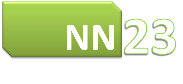 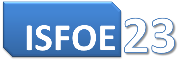 E. ADVERTISING SPREADS IN ABSTRACT BOOK                                                                                   E. ADVERTISING SPREADS IN ABSTRACT BOOK                                                                                   E. ADVERTISING SPREADS IN ABSTRACT BOOK                                                                                   E. ADVERTISING SPREADS IN ABSTRACT BOOK                                                                                   E. ADVERTISING SPREADS IN ABSTRACT BOOK                                                                                   E. ADVERTISING SPREADS IN ABSTRACT BOOK                                                                                   E. ADVERTISING SPREADS IN ABSTRACT BOOK                                                                                   E. ADVERTISING SPREADS IN ABSTRACT BOOK                                                                                   HALF PAGE AD (PLEASE CHOOSE:  NN23 OR ISFOE23)HALF PAGE AD (PLEASE CHOOSE:  NN23 OR ISFOE23)HALF PAGE AD (PLEASE CHOOSE:  NN23 OR ISFOE23)HALF PAGE AD (PLEASE CHOOSE:  NN23 OR ISFOE23)HALF PAGE AD (PLEASE CHOOSE:  NN23 OR ISFOE23)€  300€  300€  300FULL PAGE AD (PLEASE CHOOSE:  NN23 OR ISFOE23)FULL PAGE AD (PLEASE CHOOSE:  NN23 OR ISFOE23)FULL PAGE AD (PLEASE CHOOSE:  NN23 OR ISFOE23)FULL PAGE AD (PLEASE CHOOSE:  NN23 OR ISFOE23)FULL PAGE AD (PLEASE CHOOSE:  NN23 OR ISFOE23)€  500€  500€  500F. PROMOTIONAL MATERIAL (FLYER, BROCHURE, BOOKLET)                          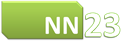 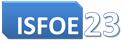 F. PROMOTIONAL MATERIAL (FLYER, BROCHURE, BOOKLET)                          F. PROMOTIONAL MATERIAL (FLYER, BROCHURE, BOOKLET)                          F. PROMOTIONAL MATERIAL (FLYER, BROCHURE, BOOKLET)                          F. PROMOTIONAL MATERIAL (FLYER, BROCHURE, BOOKLET)                          F. PROMOTIONAL MATERIAL (FLYER, BROCHURE, BOOKLET)                          F. PROMOTIONAL MATERIAL (FLYER, BROCHURE, BOOKLET)                          F. PROMOTIONAL MATERIAL (FLYER, BROCHURE, BOOKLET)                          F. PROMOTIONAL MATERIAL (FLYER, BROCHURE, BOOKLET)                          CONFERENCE BAG (PLEASE CHOOSE:  NN23 OR ISFOE23)CONFERENCE BAG (PLEASE CHOOSE:  NN23 OR ISFOE23)CONFERENCE BAG (PLEASE CHOOSE:  NN23 OR ISFOE23)CONFERENCE BAG (PLEASE CHOOSE:  NN23 OR ISFOE23)CONFERENCE BAG (PLEASE CHOOSE:  NN23 OR ISFOE23)€  800€  800€  800CONFERENCE REGISTRATION DESKCONFERENCE REGISTRATION DESKCONFERENCE REGISTRATION DESKCONFERENCE REGISTRATION DESKCONFERENCE REGISTRATION DESK€  500€  500€  500EXHIBITION & SPONSORSHIP VALUEEXHIBITION & SPONSORSHIP VALUEEXHIBITION & SPONSORSHIP VALUEEXHIBITION & SPONSORSHIP VALUEEXHIBITION & SPONSORSHIP VALUE                    €                    €                    €PLUS 24% VAT VALUE (Only for Greek Organizations)  PLUS 24% VAT VALUE (Only for Greek Organizations)  PLUS 24% VAT VALUE (Only for Greek Organizations)  PLUS 24% VAT VALUE (Only for Greek Organizations)  PLUS 24% VAT VALUE (Only for Greek Organizations)                      €                    €                    €TOTAL EXHIBITION & SPONSORSHIP VALUETOTAL EXHIBITION & SPONSORSHIP VALUETOTAL EXHIBITION & SPONSORSHIP VALUETOTAL EXHIBITION & SPONSORSHIP VALUETOTAL EXHIBITION & SPONSORSHIP VALUE                    €                    €                    €ADDITIONAL REPRESENTATIVE REGISTRATION (Only for Exhibitors)ADDITIONAL REPRESENTATIVE REGISTRATION (Only for Exhibitors)ADDITIONAL REPRESENTATIVE REGISTRATION (Only for Exhibitors)ADDITIONAL REPRESENTATIVE REGISTRATION (Only for Exhibitors)ADDITIONAL REPRESENTATIVE REGISTRATION (Only for Exhibitors)NumberNumberNumberCostAdditional representative registration is 200,00 € per personnote: This option refers to the extra booth staff if it exceeds the free registration (it depends on the size of the booth).It does not include the participation in the conferences.        Additional representative registration is 200,00 € per personnote: This option refers to the extra booth staff if it exceeds the free registration (it depends on the size of the booth).It does not include the participation in the conferences.        Additional representative registration is 200,00 € per personnote: This option refers to the extra booth staff if it exceeds the free registration (it depends on the size of the booth).It does not include the participation in the conferences.        Additional representative registration is 200,00 € per personnote: This option refers to the extra booth staff if it exceeds the free registration (it depends on the size of the booth).It does not include the participation in the conferences.        Additional representative registration is 200,00 € per personnote: This option refers to the extra booth staff if it exceeds the free registration (it depends on the size of the booth).It does not include the participation in the conferences.                            €PLUS 24% VAT VALUE (Only for Greek Organizations)PLUS 24% VAT VALUE (Only for Greek Organizations)PLUS 24% VAT VALUE (Only for Greek Organizations)PLUS 24% VAT VALUE (Only for Greek Organizations)PLUS 24% VAT VALUE (Only for Greek Organizations)PLUS 24% VAT VALUE (Only for Greek Organizations)PLUS 24% VAT VALUE (Only for Greek Organizations)PLUS 24% VAT VALUE (Only for Greek Organizations)                    €ADDITIONAL REGISTRATION TOTAL COSTADDITIONAL REGISTRATION TOTAL COSTADDITIONAL REGISTRATION TOTAL COSTADDITIONAL REGISTRATION TOTAL COSTADDITIONAL REGISTRATION TOTAL COSTADDITIONAL REGISTRATION TOTAL COSTADDITIONAL REGISTRATION TOTAL COSTADDITIONAL REGISTRATION TOTAL COST                    €TOTAL AMOUNT PAYABLETOTAL AMOUNT PAYABLETOTAL AMOUNT PAYABLETOTAL AMOUNT PAYABLETOTAL AMOUNT PAYABLETOTAL AMOUNT PAYABLETOTAL AMOUNT PAYABLETOTAL AMOUNT PAYABLE      €Please fill in (handwritten) you initialsPlease fill in (handwritten) you initialsPlease fill in (handwritten) you initialsPlease fill in (handwritten) you initialsPlease fill in (handwritten) you initialsPlease fill in (handwritten) you initialsPlease fill in (handwritten) you initialsPlease fill in (handwritten) you initialsFull Name:      Date:      Signature & Stamp:Signature & Stamp: